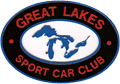 Great Lake Sport Car Club Monthly Meeting Minutes6/6/2019 | Meeting called to order at 7:09pmIn AttendanceChuck Duncan, John Erwin, Glenn Farrell, Matt Gerdisch, Andy Gesch, Tera Gesch, Gary Glojek, Mark Hansen, Ken Kannard, Steve Mente, Paul Rembas, Bill Schley, Bruce Volbrecht, Zach Wagner, Bob Wagner, Ken Watry, Daryl Wessel, David Wessel, Lauren Wessel.Approval of MinutesMay meeting minutes Approved.Treasury and Membership ReportStable treasury to date. Sending check to Milwaukee Mile for August race weekend70 members, 12 are new for 2019MCSCC Board of Directors ReportLarry Best brought forth a proposal for Council to have a surety bond.  He proposed $100,000 of coverage that would cost $341.05 per year with a three contract.  His proposal included a motion which because it came from committee didn't need a second.  There was a motion (Falconer)/Second (Jerominski) to waive tabling of Larry's surety bond motion, which was PASSED by unanimous voice vote.  The motion for a surety bond was defeated by a club vote, five in favor and seven against.Larry provided a summary of the insurance costs for events and the amounts due Council from the clubs for membership and sanction fees.  The summary is posted to the Council Forum. Larry continues to investigate directors and officers (D&O) insurance, reminded the clubs to get information to Larry that he requested recently about club structure and officers.Motion (David Wessel)/Second (McGuire) that Council should do what the surety bond company would have required; monthly review of the bank statement by the executive officers against the Treasurer's Report and have an annual financial audit.  PASSED by unanimous voice vote.Marketing:    Council recently participated in the Automation Car Show in Wisconsin Dells recently.  Chris Falconer brought a car as well as Darrell Wessel.  Next WCEC event is in August in Appleton.Website Committee:  Chris continues to add content and fix things on the website.  Chris asked if anyone has requests or ideas for content, the more "stuff" that can be sent to him more quickly he can add it ... creating contact is always a challenge.  There was a discussion about getting HSAX ID#'s on the new website; Chris will work to get that done.Council Promoted Events:  The budget for Road America is close to being final.  Chris McGuire will be the race chair at Autobahn Country Club.  Anyone interested in helping with the event should contact Chris or David Wessel.  Mark Atkinson is providing the "event art". There was a discussion about fees, expenses, and structure for the upcoming Drivers School over the Fourth of July weekend. Thinker Proposal:  Motion (Dan Carlson)/Second (Jeff Vance) to table for another month for the clubs to discuss.Possible joint event with SCCA in 2020:  Discussions continuingOld BusinessNone.Race Committee ReportMilwaukee Mile race weekend schedule finalized, Friday test and tune and track day, Saturday and Sunday will be normal race weekend. New Business New members Bob and Zach Wagner introduced themselves. Council looking for help for the upcoming VSCDA race at Blackhawk.Next Meeting7/2/2019, Machine Shed restaurant, 7:00pmMotion to adjourn was made at 8:07 p.m. and was passed unanimously.